EXCOMM Minutes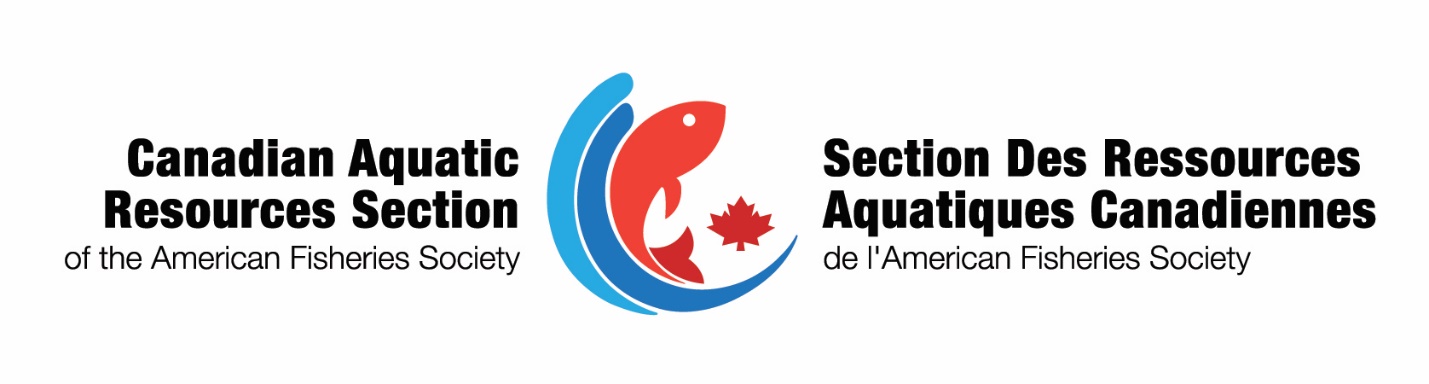 October 12, 2021, 11:00 CDTTopic: CARS meetingTime: Oct 12, 2021 11:00 AM WinnipegJoin Zoom Meetinghttps://us06web.zoom.us/j/83019041181Meeting ID: 830 1904 1181Invitees:  Nick Mandrak, Craig Purchase, Erin Rechisky, Amber Fedus, Caleb Hasler, Lindsay Potts, Fielding MontgomeryAttended: CP, ER, NM, CHRegrets: Approval of Agenda (check)Review and Approval previous minutes of September 14, 2021 (check)Actions from Previous MinutesAction: Nick to submit annual report (on to do list) Action: World Council of Fisheries Societies, membership (Caleb to check with Doug again about dues)Action: Documents on webpage – add SOP, add bylaws (Caleb sent to communications team/done)Action: Email Doug about national meeting (Caleb emailed after meeting)President’s Update (Caleb)CARS bookCCFFR – scheduled for Feb 24 to 28 in Vancouver (in-person)Larkin Award (Caleb – for- Sarah)Update – Sarah has secured 2 new judges, expecting results update for November or DecemberLegends (Nick)Went out September 20 will send update with deadline (check SOP)Treasurer’s Update (Erin) – Balances: $10,834.44 CHQ, $10,000 GIC. $2,601.12 LARKIN270 (+4) members (October 10 2021) – updated email list for membershipInvestment strategy (Erin to do some examples; Communications Update (Lindsay)No updateNominating Committee (Caleb)No update Chapter and Student Updates No updateNext MeetingNovember 9, 2021, 11:00 CST (tentative)Other Business(Craig) we should probe what is happening with the discussion around the new society – CARS could be on agenda – CCFFR/Discussion; ask if CCFFR, CARS, and SCL meetings can be web-based? Do some preliminary work for CCFFR meeting – how many CARS members? What will CARS do in this new committee; what are perks of being affiliated with AFS, will we lose members (CALEB to talk with COOKE; get copy of mandate); What role is new group planning to do outside of conference; What is our clear message about what we can offer?